П Р И К А З       01.02.2023 г.			                                                          №06Лаш Таяпа ялě                                                                                       с.Лащ – ТаябаОб организации работы по введению обновленныхФГОС СОО в МБОУ «Лащ-Таябинская СОШ им.В.В.Андреева»в 2023-2024 учебном году        На основании приказа Министерства просвещения и науки РФ от 12 августа 2022 №732 «О внесении изменений в федеральный государственный образовательный стандарт среднего общего образования, утвержденный приказом Министерства образования и науки Российской Федерации от 17 мая 2012 г. №413 (зарегистрирован Минюстом России 12 сентября 2022 г., регистрационный №70034), приказа отдела образования и молодежной политики администрации Яльчикского района Чувашской Республики от 30.12.2022 № 127/01-04 «О плане мероприятий по введению обновленного государственного образовательного стандарта среднего общего образования в общеобразовательных организациях Яльчикского района»», с целью создания условий для планового введения ФГОС СОО с 01.09.2023 в МБОУ «Лащ-Таябинская СОШ им.В.В.Андреева»приказываю:1.Дмитриеву О.Л., заместителя директора по УВР, назначить ответственным лицом за координацию подготовки к введению   обновленного ФГОС СОО. 2.  Дмитриевой О.Л.: 2.1. Ознакомить педагогический коллектив МБОУ «Лащ-Таябинская СОШ им.В.В.Андреева» с содержанием приказа Министерства просвещения Российской Федерации от 12.08.2022 № 732 «О внесении изменений в федеральный государственный образовательный стандарт среднего общего образования (далее – ФГОС СОО)», утвержденный приказом Министерства образования и науки Российской Федерации от 17.05.2012 № 413», а также информационноразъяснительного письма Министерства просвещения Российской Федерации об основных изменениях, внесенных в федеральный государственный образовательный стандарт среднего общего образования, и организации работы по его введению 2.2. Проанализировать потребность в повышении квалификации педагогов в МБОУ «Лащ-Таябинская СОШ им.В.В.Андреева» в срок до 30.12.2022. 2.3. Обеспечить методическое сопровождение введения ФГОС СОО с 01.09.2023. 2.4. Разработать план методической работы по подготовке к введению ФГОС СОО. 2.5. Разработать проект основной образовательной программы среднего общего образования МБОУ «Лащ-Таябинская СОШ им.В.В.Андреева». 3. Утвердить рабочую группу по введению ФГОС СОО (приложение 1). 4.Утверждить дорожную карту по введению ФГОС СОО в МБОУ «Лащ-Таябинская СОШ им.В.В.Андреева» (Приложение 2) 5. Обеспечить условия для введения ФГОС СОО в МБОУ «Лащ-Таябинская СОШ им.В.В.Андреева» с 01.09.2023.  Контроль за исполнением данного приказа оставляю за собой.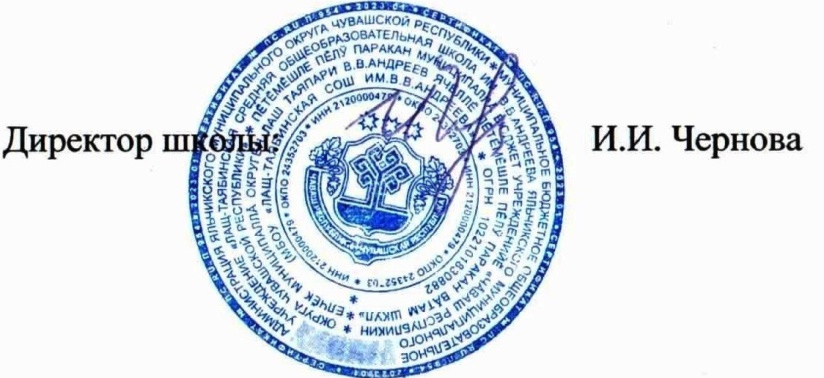                                                                                                                                       Приложение 1к приказу МБОУ «Лащ-Таябинская СОШ им.В.В.Андреева» от 10.01.2023 № 06СОСТАВрабочей группы по введению обновленных федеральных государственных образовательных стандартов среднего общего образования МБОУ «Лащ-Таябинская СОШ им.В.В.Андреева»Приложение 2к приказу МБОУ «Лащ-Таябинская СОШ им.В.В.Андреева» от 10.01.2023 № 06ДОРОЖНАЯ КАРТАпо введению федерального государственного образовательного стандарта среднего общего образования на 2023–2028 годыЦель: управление процессом подготовки общеобразовательного учреждения к реализации ФГОС СОО с 1 сентября 2023 года, создание условий для его введения.Задачи:Создать условия для организационного обеспечения введения ФГОС СООСоздать в школе необходимую нормативную базу, обеспечивающую управленческий механизм введения ФГОС СОО.Создать условия для непрерывного профессионального развития руководящих и педагогических работников школы с целью доведения уровня их квалификации до соответствия требованиям квалификационных характеристик, квалификационной категории и требованиям ФГОС.Формировать учебно-методическую базу школы.Организовать повышение квалификации педагогов школы на школьном уровне через изучение опыта других ОУ, обмен опытом между коллегами.Обеспечить информационную среду подготовки введения ФГОС СОО.Создать необходимые финансовые и материально-технические условия реализации ООП СОО.Создать условия для обеспечения преемственности реализации ФГОС НОО, ООО и СОО.      Пěтěмěшле пěлÿ паракан    муниципаллă бюджет учрежденийě«Чăваш Республикин  Елчěк муниципаллă округěнЛаш Таяпари В.В.Андреев ячěллěпěтěмěшле пěлÿ  паракан вăтам шкул»Муниципальное бюджетное
общеобразовательное учреждение«Лащ-Таябинская средняяобщеобразовательная школаим. В.В.Андреева Яльчикского муниципального округа  Чувашской Республики»№Статус члена рабочейгруппыФИОЗанимаемая должность1РуководительЧернова И.И.Директор2Заместитель руководителя рабочейгруппыДмитриева О.Л.Зам. директора по УВР3Меметова М.А.Зам. директора по ВР4Члены рабочей группыАрефьева С.А.Руководитель МО учителей начальныхклассов4Члены рабочей группыВоронина Т.Д.Руководитель МО учителей гуманитарногоцикла4Члены рабочей группыПавлова И.Н.Руководитель МО естественно-математического цикла4Члены рабочей группыИванов В.С.Руководитель МО учителей технологии , физической культуры,ОБЖ, ИЗО и музыки4Члены рабочей группыСалмина О.А.Социальный педагог, педагог-психологМероприятияСрокиОжидаемый эффектОжидаемый эффектОтветственныеДокументальное подтверждениеДокументальное подтверждениеОрганизационное обеспечение постепенного перехода на обучение по новым ФГОС СОООрганизационное обеспечение постепенного перехода на обучение по новым ФГОС СОООрганизационное обеспечение постепенного перехода на обучение по новым ФГОС СОООрганизационное обеспечение постепенного перехода на обучение по новым ФГОС СОООрганизационное обеспечение постепенного перехода на обучение по новым ФГОС СОООрганизационное обеспечение постепенного перехода на обучение по новым ФГОС СОООрганизационное обеспечение постепенного перехода на обучение по новым ФГОС СООСоздание рабочей группы по обеспечению перехода на обновленный ФГОС СООЯнварь 2023г.Январь 2023г.Приказ	о	создании	рабочих	групп	по обеспечению перехода на ФГОС СООАдминистрацияАдминистрацияПриказ о создании группыРазработка и утверждение планаграфика введения обновленного ФГОС СООЯнварь 2023г.Январь 2023г.Система	мероприятий,	обеспечивающих внедрение ФГОС СООАдминистрацияАдминистрацияНаличие утвержденного планаПроведение	общешкольного родительского собранияЯнварь-февраль 2023 г.Январь-февраль 2023 г.Протокол общешкольного родительского собрания, посвященного постепенному переходу на обновленный ФГОС СОО за период 2023–2028 годовКлассные руководителиКлассные руководителиПротокол родительского собранияПроведение классных родительских собраний в 9 классе для родителей учащихся, планирующих продолжить обучение в 10-м классеМай, ежегодно с 2023 г.Май, ежегодно с 2023 г.Протоколы классных родительских собраний в 9 классе, по обучению по обновленному ФГОС СОО с 01.09.2023 годаЗаместитель директора по УВРЗаместитель директора по УВРПротоколы родительских собранийАнализ имеющихся в образовательной организации	условий	и	ресурсного обеспечения					реализации образовательных программ СОО в соответствии		с		требованиямиобновленного ФГОС СООЯнварь- март 2023 г.Январь- март 2023 г.Аналитическая записка об оценке условий образовательной организации с учетом требований обновленного ФГОС СООЗаместители директора по УВРЗаместители директора по УВРАналитическая справкаАнализ соответствия материально- технической базы образовательной организации для реализации ООП СОО действующим	санитарным	и противопожарным нормам, нормамохраны трудаЯнварь – июнь 2023 г.Январь – июнь 2023 г.Аналитическая записка об оценке материально-технической базы реализации ООП СОО, приведение ее в соответствие с требованиями обновленного ФГОС СООЗаместитель директора по УВР, завхозЗаместитель директора по УВР, завхозАналитическая справкаКомплектование библиотеки УМК по всем предметам учебных планов для реализации обновленного ФГОС СОО в соответствии с Федеральным перечнем учебников (далее – ФПУ)Ежегодно до 01.05.2023–2028 г.Наличие утвержденного списка учебников для реализации обновленного ФГОС СОО. Формирование ежегодной заявки на обеспечение образовательной организацииучебниками в соответствии с ФПУПедагог-библиотекарь.Аналитическая справкаРазработка и реализация системы мониторинга	образовательных потребностей (запросов) обучающихся и родителей (законных представителей) для проектирования учебных планов СОО в части, формируемой участниками образовательных отношений, и планов внеурочной деятельности СООМарт	–	май 2023г.Наличие результатов исследования образовательных интересов обучающихся и их родителей в части, формируемой участниками образовательных отношенийЗаместители директора по УВРАналитическая справкаРазработка и реализация моделей сетевого		взаимодействия образовательной организации и учреждений	дополнительного образования детей, учреждений культуры и спорта, средних специальных и высших учебных заведений, учреждений культуры, обеспечивающих реализацию ООП СОО в рамках перехода на обновленный ФГОС СООМай 2023 г.Модели сетевого взаимодействия Договоры о сетевом взаимодействииАдминистрацияНаличие утвержденной модели	сетевого взаимодействия2. Нормативное обеспечение постепенного перехода на обучение по обновленному ФГОС СОО2. Нормативное обеспечение постепенного перехода на обучение по обновленному ФГОС СОО2. Нормативное обеспечение постепенного перехода на обучение по обновленному ФГОС СОО2. Нормативное обеспечение постепенного перехода на обучение по обновленному ФГОС СОО2. Нормативное обеспечение постепенного перехода на обучение по обновленному ФГОС СООФормирование	банка			данных нормативно-правовых			документов федерального,			регионального, муниципального					уровней, обеспечивающих		переход			наобновленный ФГОС СООВ течение всего периодаБанк данных нормативно-правовых документов федерального, регионального, муниципального уровней, обеспечивающих реализацию ФГОС СООЗаместитель директора по УВРБанк НПАВнесение	изменений	в	программу развития образовательной организацииФевраль 2023г.Приказ о внесении изменений в программу развития образовательной организацииДиректор,Программа развития ОУ, с внесенными изменениямиПриведение в соответствие с требованиями обновленного ФГОС СОО должностных инструкцийработников школыДо 01.09.2023г.Должностные инструкцииДиректорСкорректированные инструкцииРазработка на основе ПООПосновной образовательной программы СОО школы, в том числе рабочей программы воспитания, календарного плана воспитательной работы, программы формирования УУД, в соответствии с требованиямиобновленного ФГОС СООДо 01.04.2023г.Протоколы заседаний рабочей группы по разработке основной образовательной программы СОО.Основная образовательная программа СОО, в том числе рабочая программа воспитания, календарный план воспитательной работы, программа формирования УУДРабочая группа,Заместитель директораООП СООУтверждение основной образовательной программы СОО в том числе рабочей программы воспитания, календарных планов воспитательной работы, программ формирования УУД, назаседании педагогического советаДо 01.09.2023г.Протокол заседания педагогического совета. Приказ об утверждении образовательной программы СОО, в том числе рабочей программы воспитания,календарных планов воспитательной работы,программ формирования УУД,Заместитель директораУтвержденные РПРазработка учебных планов, планов внеурочной деятельности для 10-х и 11- х классов по обновленному ФГОС СОО2023/2024 учебный годДо 01 мая 2023 г.Учебный план СОО.План внеурочной деятельности СОО.Директор, заместители директораУтвержденный учебный план, план внеурочной деятельностиРазработка и утверждение рабочих программ педагогов по учебнымпредметам, учебным курсам (в том числе и внеурочной деятельности) и учебным модулям учебного плана для 10-11-х классов на 2023/2024 учебныйгод в соответствии с требованиямиДо 31.08.2023 г.Рабочие программы педагогов по учебным предметам, учебным курсам (в том числе и внеурочной деятельности) и учебным модулям учебного плана для 10-11-х классовЗаместители директора, руководители МО, педагогиУтвержденные РПобновленного ФГОС СООУтверждение списка УМК для уровня СООЕжегодноПриказ об утверждении списка УМК для уровня СОО с приложением данного спискаДиректор, педагог-библиотекарьУМКВнесение изменений в «Положение о формах, периодичности, порядке текущего контроля успеваемости и промежуточной аттестации обучающихся» в части введения комплексного подхода к оценке результатов образования: предметных, метапредметных, личностных в соответствии с обновленным ФГОССООДо 01.09.2023г.Положение о формах, периодичности, порядке текущего контроля успеваемости и промежуточной аттестации обучающихся.Протокол педсовета об утверждении изменений.Приказ об утверждении изменений.Заместители директора, руководителиШМО, педагоги«Положение о формах, периодичности, порядке	текущего контроля успеваемости и	промежуточной аттестации обучающихся»3. Методическое обеспечение постепенного перехода на обучение по обновленному ФГОС СОО3. Методическое обеспечение постепенного перехода на обучение по обновленному ФГОС СОО3. Методическое обеспечение постепенного перехода на обучение по обновленному ФГОС СОО3. Методическое обеспечение постепенного перехода на обучение по обновленному ФГОС СОО3. Методическое обеспечение постепенного перехода на обучение по обновленному ФГОС СООРазработка плана методической работы, обеспечивающей	сопровождение постепенного перехода на обучение пообновленному ФГОС СООДо 1 февраля2023 г.План методической работы.Приказ об утверждении плана методической работыЗаместитель директораПлан методической работыКорректировка плана методических семинаров внутришкольного повышения квалификации педагогическихработников образовательной организации с ориентацией на проблемы перехода на обновленный ФГОС СООЕжегодно (июнь)План методических семинаров внутри- школьного повышения квалификациипедагогических работников образовательной организацииЗаместитель директораПлан методической работыИзучение нормативных документов по переходу на обновленный ФГОС СОО педагогическим коллективомВ	течение учебного года в соответствии с планами ШМО, ежегодно с 2023по 2028 годВ	течение учебного года в соответствии с планами ШМО, ежегодно с 2023по 2028 годПланы работы ШМО. Протоколы заседаний ШМОРуководители ШМОРуководители ШМОПланы работы ШМООбеспечение консультационной методической поддержки педагогов по вопросам реализации ООП СОО по обновленному ФГОС СООВ течение всего периода с 2023по 2028 годВ течение всего периода с 2023по 2028 годПлан работы методического совета образовательной организации.Планы работы ШМО.Аналитическая справка замдиректора по УВРЗаместитель директораЗаместитель директораПлан	работыметодического советаОрганизация работы по психолого- педагогическому	сопровождению постепенного перехода на обучение по обновленному ФГОС СООВ течение всего периода с 2023по 2028 годВ течение всего периода с 2023по 2028 годПлан работы педагога-психолога. Аналитическая справка замдиректора по УВРПедагог- психологПедагог- психологПлан работы СПСФормирование плана ВШК в условиях перехода на обновленный ФГОС СОО и реализации ООП СОО по обновленному ФГОС СООДо 1 сентябряежегодно с 2023по 2028 годДо 1 сентябряежегодно с 2023по 2028 годПлан ВШК на учебный год. Аналитические справки по итогам ВШКЗаместители директораЗаместители директораПлан ВШКФормирование плана функционирования ВСОКО в условиях перехода на обновленный ФГОС СОО и реализации ООП СОО по обновленному ФГОС СООДо 1 сентябряежегодно с 2023по 2028 годДо 1 сентябряежегодно с 2023по 2028 годПлан функционирования ВСОКО на учебный год.Заместители директораЗаместители директораПлана ВСОКО4. Кадровое обеспечение постепенного перехода на обучение по обновленному ФГОС СОО4. Кадровое обеспечение постепенного перехода на обучение по обновленному ФГОС СОО4. Кадровое обеспечение постепенного перехода на обучение по обновленному ФГОС СОО4. Кадровое обеспечение постепенного перехода на обучение по обновленному ФГОС СОО4. Кадровое обеспечение постепенного перехода на обучение по обновленному ФГОС СОО4. Кадровое обеспечение постепенного перехода на обучение по обновленному ФГОС СОО4. Кадровое обеспечение постепенного перехода на обучение по обновленному ФГОС СООПоэтапная подготовка педагогических и управленческих кадров к постепенному переходу на обучение по обновленному ФГОС СОО работников, реализующихООП СООЕжегодно в течение всего периода с 2023по 2028 годПлан курсовой подготовки с охватом в 100% педагогических работников, реализующих ООП СОО.Аналитическая справка замдиректораПлан курсовой подготовки с охватом в 100% педагогических работников, реализующих ООП СОО.Аналитическая справка замдиректораЗаместитель директораПлан методической работыПлан методической работыРаспределение учебной нагрузки педагогов на учебный годДо 25 августа ежегодно впериод с 2023 по2028 годПриказ об утверждении учебной нагрузки на учебный годПриказ об утверждении учебной нагрузки на учебный годДиректорТарификацияТарификация5. Информационное обеспечение постепенного перехода на обучение по обновленному ФГОС СОО5. Информационное обеспечение постепенного перехода на обучение по обновленному ФГОС СОО5. Информационное обеспечение постепенного перехода на обучение по обновленному ФГОС СОО5. Информационное обеспечение постепенного перехода на обучение по обновленному ФГОС СОО5. Информационное обеспечение постепенного перехода на обучение по обновленному ФГОС СОО5. Информационное обеспечение постепенного перехода на обучение по обновленному ФГОС СОО5. Информационное обеспечение постепенного перехода на обучение по обновленному ФГОС СООРазмещение на сайте образовательной организации нормативно-правовых и информационных материалов о переходе на обучение по обновленномуФГОС СООВ течение всего периода с 2023по 2028 годСайт образовательной организации Пакет информационно-методических материаловСайт образовательной организации Пакет информационно-методических материаловОтветственный за ведение сайтаПакет материалов по ФГОС СОО на сайте школыПакет материалов по ФГОС СОО на сайте школыИнформирование	родительской общественности о переходе на обучение по обновленному ФГОССООЕжеквартально в течение всего периода с 2023 по2028 годСайт образовательной организации, страницы школы в социальных сетях, информационный стенд в холле образовательной организацииСайт образовательной организации, страницы школы в социальных сетях, информационный стенд в холле образовательной организацииАдминистрацияИнформация на сайте, в социальных сетяхИнформация на сайте, в социальных сетяхИзучение	и	формирование	мнения родителей о переходе на обучение по обновленному		ФГОС		СОО,представление результатовЕжеквартально в течение всего периода с 2023 по 2028 годСайт образовательной организации, страницы школы в социальных сетях, информационный стенд в холле образовательной организации.Сайт образовательной организации, страницы школы в социальных сетях, информационный стенд в холле образовательной организации.Заместитель директора, педагог- психологАналитические материалыАналитические материалы